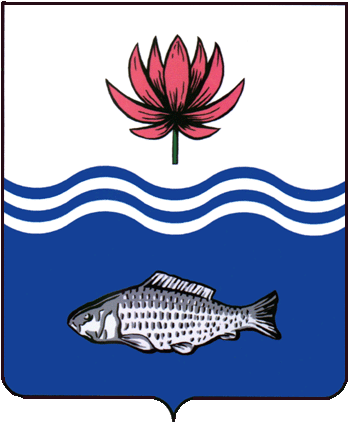 АДМИНИСТРАЦИЯ МО "ВОЛОДАРСКИЙ РАЙОН"АСТРАХАНСКОЙ ОБЛАСТИПОСТАНОВЛЕНИЕО предоставлении в собственность(бесплатно) земельного участка по адресу:Астраханская обл., Володарский р-н, с. Разбугорье, ул. Д. Нурпеисовой, 50 для ведения личного подсобного хозяйства с правом возведения жилых и нежилых строенийВ связи с обращением Батрашовой Оксаны Галиевны, в соответствии с пунктом 6 статьи 39.5 Земельного Кодекса РФ, пунктом 1 части 1 статьи 3 Закона Астраханской области № 7/2008-ОЗ от 04.03.2008 г. «Об отдельных вопросах правового регулирования земельных отношений в Астраханской области», администрация МО «Володарский район»ПОСТАНОВЛЯЕТ:1.	Предоставить Батрашовой Оксане Галиевне, 04.02.1980 г.р. (паспорт 1202 № 542277, выдан Володарским РОВД Астраханской обл., 08.09.2007 г., адрес постоянного места жительства: Астраханская область, Володарский район, с. Ямное, ул. Молодежная, д. 1 А), Батрашову Адильбеку Амангельдиевичу, 28.07.1974 г.р. (паспорт 1213 № 492047, выдан ОУФМС России по Астраханской области в Володарском районе, 12.11.2002 г., адрес постоянного места жительства: Астраханская область, Володарский район,                             с. Ямное, ул. Молодежная, д. 1 А) в общую долевую собственность (бесплатно) земельный участок из категории «земли населенных пунктов», площадью 1200 кв. м., с кадастровым номером 30:02:090501:115, расположенный по адресу: Астраханская область, Володарский район, с. Разбугорье, ул. Д. Нурпеисовой, 50 для ведения личного подсобного хозяйства с правом возведения жилых и нежилых строений.2.	Батрашовой Оксане Галиевне, Батрашову Адильбеку Амангельдиевичу:2.1.	Зарегистрировать право собственности на земельный участок в Володарском отделе Управления Федеральной службы государственной регистрации, кадастра и картографии по Астраханской области.2.2.	При эксплуатации объекта руководствоваться действующим законодательством РФ.2.3.	При перемене места жительства сообщить в ИФНС по Астраханской области (по месту регистрации).3.	Отделу земельных отношений администрации МО «Володарский район» внести соответствующие изменения в учетную и справочную документацию.4.	Контроль за исполнением настоящего постановления оставляю за собой.И.о. заместителя главыпо оперативной работе						Р.Т. Мухамбетов           от 09.03.2022 г.N  306